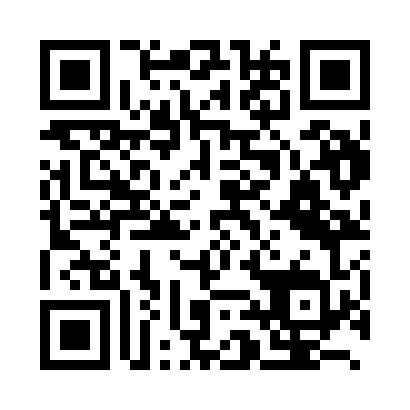 Prayer times for Kuroshima, JapanWed 1 May 2024 - Fri 31 May 2024High Latitude Method: NonePrayer Calculation Method: Muslim World LeagueAsar Calculation Method: ShafiPrayer times provided by https://www.salahtimes.comDateDayFajrSunriseDhuhrAsrMaghribIsha1Wed4:486:0912:414:087:138:292Thu4:476:0912:414:087:148:303Fri4:476:0812:414:077:148:314Sat4:466:0712:414:077:158:315Sun4:456:0712:414:077:158:326Mon4:446:0612:414:077:168:337Tue4:436:0512:414:067:168:338Wed4:426:0512:404:067:178:349Thu4:416:0412:404:067:178:3510Fri4:416:0412:404:067:188:3511Sat4:406:0312:404:057:188:3612Sun4:396:0212:404:057:198:3713Mon4:386:0212:404:057:198:3814Tue4:386:0112:404:057:208:3815Wed4:376:0112:404:057:208:3916Thu4:366:0112:404:047:218:4017Fri4:366:0012:404:047:218:4018Sat4:356:0012:404:047:228:4119Sun4:355:5912:414:047:228:4220Mon4:345:5912:414:047:228:4221Tue4:335:5812:414:047:238:4322Wed4:335:5812:414:047:238:4423Thu4:325:5812:414:047:248:4424Fri4:325:5712:414:037:248:4525Sat4:315:5712:414:037:258:4626Sun4:315:5712:414:037:258:4627Mon4:315:5712:414:037:268:4728Tue4:305:5612:414:037:268:4729Wed4:305:5612:414:037:278:4830Thu4:295:5612:424:037:278:4931Fri4:295:5612:424:037:288:49